2021 елдан ана капиталы арта.Кемгә һәм күпмегә арттырылачагын җентекләп тикшерәбез. ана капиталы 2020 елга кадәр яки 2020 елда беренче балага алынган булса, ул 483 882 сумга кадәр үсәчәк; әгәр капитал 2020-2021 елда икенче бала өчен алынса, беренче бала өчен аның гаиләсе алмаса-капитал 639 432 сумга кадәр үсәчәк; әгәр гаилә 2020 елда беренче балага капитал алган булса, икенче бала өчен капитал 155 550 сумга артачак.Билгеле булганча, 2020 елдан ана капиталы соңгы 5 елда беренче тапкыр индексацияләнде – моңа кадәр акча җитмәде. Аның суммасы 453 026 сумнан 466 617 сумга кадәр арткан. Моннан тыш, Россия Президенты Владимир Путин Федераль Җыенга Юлламасында ел башында ана капиталы программасын җитди реформа көтә дип игълан итте:  хәзер сертификатны беренче балага да алырга мөмкин;  гаиләдә икенче бала туса, сумма 150 мең сумга арта;  программа 2026 елга кадәр дәвам итә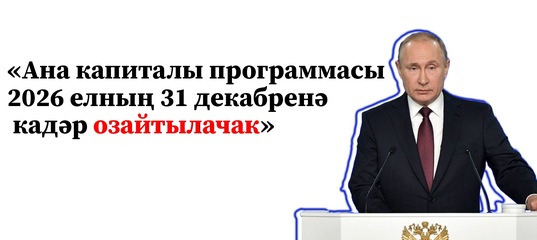 